Snohomish County 4-H Horse Program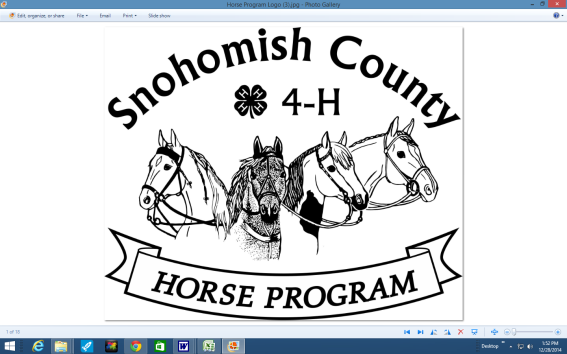 Scholarship Application ChecklistRead the Scholarship Guidelines.  Get any questions answered. (Phone Pat Pehling at 425-327-6778 or email pehling@frontier.comReturn your completed application packet to the Extension Office, 6705 Puget Park Drive, Snohomish, WA, 98296.  Hours are 8am- 5pm.Before submitting your completed application, use this checklist to be sure you have included all the required documents.All bolded items must be included in the application packet.  Scholarship Application Form – must include 3 signatures.Two Reference Forms – one to be completed by Club Leader or Project Leader and the other by a teacher, community member, equine professional, 4-H volunteer, etc. (May not be the applicant’s parent or other close family member). Both reference letters are to be returned to the applicant in sealed envelopes.  Essay – separate page, signed, 500 word maximum.Permanent Record – up-to-date (current year may be in pencil).*****************Important Dates******************   Jan. 10	Application packets available at the monthly Horse Program meetings, on Extension website, https://extension.wsu.edu/snohomish/4h/programs/animal-science/horse-program-scholarship/	 or on the Horse Program website, https://snoco4-hhorse.com/.April 1 		Completed application packets due to Extension Office by April 1.  If 				mailed, must be postmarked by April 1.Early April 	Selection Committee scores applicationsMid April		Finalists notified, group interview schedule establishedMid May		Evening interviews with finalists at Extension Office/zoom meetingMid-late May	Scholarship recipients notified; scholarships announced Mid July		Scholarship funds forwarded to recipients’ schools